ALLEGATO C - SCHEDA ANAGRAFICA CORSISTA STUDENTE E CONSENSO AL TRATTAMENTO DATI 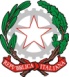 ISTITUTO COMPRENSIVO STATALE “E. L. CORNER”30030 FOSSÒ (VE) - Viale Caduti di via Fani, 8 Scuole Primarie e Secondarie di I grado -  COMUNI di FOSSÒ e VIGONOVOCodice Fiscale 90159780270 - Codice Scuola VEIC86500E - CUF: UFUT2W 0415170535 -  041466405Email veic86500e@istruzione.it PEC: veic86500e@pec.istruzione.it Web www.iccorner.edu.it 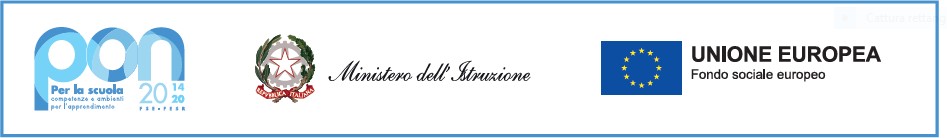 SCHEDA ANAGRAFICA CORSISTA STUDENTESEZIONE 1 – DATI ANAGRAFICISEZIONE 2 - SCUOLA DI APPARTENENZA ED EVENTUALI ANNI RIPETUTISEZIONE 3 - ISTRUZIONE E FORMAZIONE: POSSESSO DI QUALIFICHE E/O ATTESTATI(rispondere solo se si frequenta una scuola secondaria di secondo grado)SEZIONE 4 - CERTIFICAZIONI LINGUISTICHE E INFORMATICHEIn questa sezione indicare l’eventuale possesso di certificazioni informatiche e linguisticheSEZIONE 5 – GENITORIIn questa sezione indicare, se disponibile, il titolo di studio e la condizione occupazione della madre e del padreTITOLO DI STUDIO MADRE	TITOLO DI STUDIO PADRENessuno titolo di studioLicenza elementareLicenza mediaTitolo di istruzione secondaria superiore (scolastica ed extra-scolastica) che non permette l’accesso all’universitàDiploma di qualifica di istituto professionaleDiploma di abilitazione all’insegnamento della scuola maternaIstruzione artisticaAltri titoli di istruzione secondaria superiore (scolastica ed extra-scolastica) che non permettono l’accesso all’universitàDiploma di istruzione scolastica superiore che permette l’accesso all’universitàDiploma di istruzione secondaria superiore a indirizzo professionaleDiploma di istruzione secondaria superiore a indirizzo tecnicoIstruzione magistraleDiploma di istruzione secondaria superiore licealeIstruzione artistica□Altri diplomi di istruzione secondaria superiore che permettono l’accesso all’universitàDiploma terziario extra-universitario Istruzione artisticaDiploma di scuola superiore per interprete e traduttoreDiploma di scuola di archivistica paleografia e diplomaticaAltri diplomi terziari extra-universitariDiploma universitarioGruppo scientificoGruppo chimico farmaceuticoGruppo geo-biologicoGruppo medicoGruppo ingegneriaGruppo architetturaGruppo agrarioGruppo economico-statisticoNessuno titolo di studioLicenza elementareLicenza mediaTitolo di istruzione secondaria superiore (scolastica ed extra-scolastica) che non permette l’accesso all’universitàDiploma di qualifica di istituto professionaleDiploma di abilitazione all’insegnamento della scuola maternaIstruzione artisticaAltri titoli di istruzione secondaria superiore (scolastica ed extra-scolastica) che non permettono l’accesso all’universitàDiploma di istruzione scolastica superiore che permette l’accesso all’universitàDiploma di istruzione secondaria superiore a indirizzo professionaleDiploma di istruzione secondaria superiore a indirizzo tecnicoIstruzione magistraleDiploma di istruzione secondaria superiore licealeIstruzione artisticaAltri diplomi di istruzione secondaria superiore che permettono l’accesso all’universitàDiploma terziario extra-universitario Istruzione artisticaDiploma di scuola superiore per interprete e traduttoreDiploma di scuola di archivistica paleografia e diplomaticaAltri diplomi terziari extra-universitariDiploma universitarioGruppo scientificoGruppo chimico farmaceuticoGruppo geo-biologicoGruppo medicoGruppo ingegneriaGruppo architetturaGruppo agrarioGruppo economico-statisticoGruppo politico-socialeGruppo giuridicoGruppo letterarioGruppo linguisticoGruppo insegnamentoGruppo psicologicoGruppo educazione fisicaAltri diplomi universitariLaurea vecchio o nuovo ordinamento (corsi di durata compresa tra i 2 e i 6 anni)Laurea di primo livello – Nuovo ordinamento (corsi di 3 anni)Diploma di laurea – Vecchio ordinamento (corsi di 4/6 anni)Laurea specialistica a ciclo unico – Nuovo ordinamento (corsi di 5/6 anni)Laurea specialistica – Nuovo ordinamento (corsi di secondo livello di 2 anni)Titolo di studio post-laureaMaster universitario di primo livelloMaster universitario di secondo livelloDiploma di specializzazioneTitolo di dottore di ricercaNON DICHIARABILEGruppo politico-socialeGruppo giuridicoGruppo letterarioGruppo linguisticoGruppo insegnamentoGruppo psicologicoGruppo educazione fisicaAltri diplomi universitariLaurea vecchio o nuovo ordinamento (corsi di durata compresa tra i 2 e i 6 anni)Laurea di primo livello – Nuovo ordinamento (corsi di 3 anni)Diploma di laurea – Vecchio ordinamento (corsi di 4/6 anni)Laurea specialistica a ciclo unico – Nuovo ordinamento (corsi di 5/6 anni)Laurea specialistica – Nuovo ordinamento (corsi di secondo livello di 2 anni)Titolo di studio post-laureaMaster universitario di primo livelloMaster universitario di secondo livelloDiploma di specializzazioneTitolo di dottore di ricercaNON DICHIARABILECONDIZIONE OCCUPAZIONALE MADREOccupato alle dipendenze pubbliche concontratto di lavoro a tempo determinato /a progettoOccupato alle dipendenze pubbliche con contratto a tempo indeterminatoOccupato alle dipendenze private con contratto a tempo determinato/a progettoOccupato alle dipendenze private con contratto a tempo indeterminatoLavoratore autonomoImprenditore/libero professionistaIn cerca di prima occupazione da meno di 6 mesiIn cerca di prima occupazione da 6-11 mesiIn cerca di prima occupazione da 12-23 mesiIn cerca di prima occupazione da oltre 24 mesiIn cerca di nuova occupazione da meno di 6 mesiIn cerca di nuova occupazione da 6-11 mesiIn cerca di nuova occupazione da 12-23 mesiIn cerca di nuova occupazione da oltre 24 mesiIn mobilitàIn cassa integrazionePensionato/aCasalingo/aStudenteDisoccupato/aAltroNon indicatoCONDIZIONE OCCUPAZIONALE PADREOccupato alle dipendenze pubblichecon contratto di lavoro a tempo determinato /a progettoOccupato alle dipendenze pubbliche con contratto a tempo indeterminatoOccupato alle dipendenze private con contratto a tempo determinato/a progettoOccupato alle dipendenze private con contratto a tempo indeterminatoLavoratore autonomoImprenditore/libero professionistaIn cerca di prima occupazione da meno di 6 mesiIn cerca di prima occupazione da 6-11 mesiIn cerca di prima occupazione da 12- 23mesiIn cerca di prima occupazione da oltre 24 mesiIn cerca di nuova occupazione da meno di 6 mesiIn cerca di nuova occupazione da 6-11 mesiIn cerca di nuova occupazione da 12- 23 mesiIn cerca di nuova occupazione da oltre 24 mesiIn mobilitàIn cassa integrazionePensionato/aCasalingo/aStudenteDisoccupato/aAltroNon indicatSEZIONE 6 – INFORMAZIONI SUL NUCLEO FAMILIAREIl tuo nucleo familiare da quanti adulti è composto?Un solo adultoPiù di un adulto (rispondere alla domanda successiva)	Se il nucleo familiare è composto 			Sì, è presente almeno un adulto che lavora da più di un adulto, indicare se è 	  Nel nucleo familiare nessun adulto lavorapresente almeno un adulto che lavoraISTITUTO COMPRENSIVO STATALE “E. L. CORNER”30030 FOSSÒ (VE) - Viale Caduti di via Fani, 8 Scuole Primarie e Secondarie di I grado -  COMUNI di FOSSÒ e VIGONOVOCodice Fiscale 90159780270 - Codice Scuola VEIC86500E - CUF: UFUT2W 0415170535 -  041466405Email veic86500e@istruzione.it PEC: veic86500e@pec.istruzione.it Web www.iccorner.edu.it 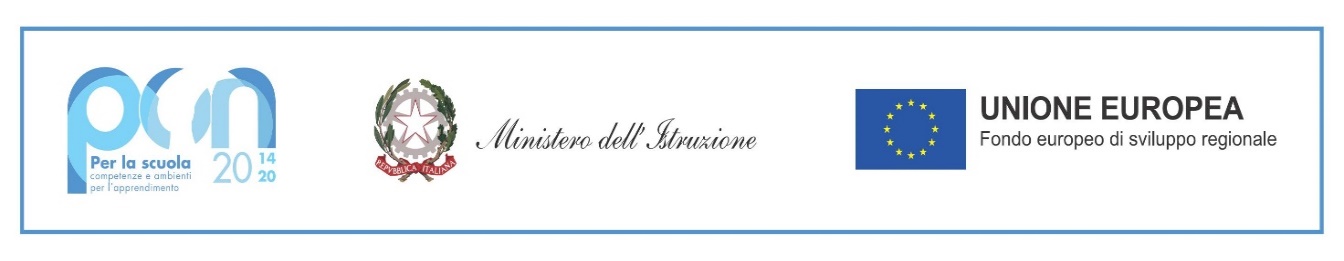 ALUNNI DELL’ISTITUTO COMPRENSIVO “E.L. CORNER”PON per la scuola. Competenze e ambienti per l’apprendimento 2014-2020INFORMATIVA EX ARTICOLO 13 D.LGS 196 DEL 2003 e REGOLAMENTO UE 2016/679ACQUISIZIONECONSENSO AL TRATTAMENTO DEI DATI PERSONALIL’Istituto Nazionale di Documentazione, Innovazione e Ricerca Educativa (INDIRE) è ente di ricerca di diritto pubblico e come tale, fin dalla sua istituzione, accompagna l’evoluzione del sistema scolastico italiano, investendo in formazione e innovazione e sostenendo i processi di miglioramento della scuola.Nell’ambito della programmazione dei Fondi Strutturali Europei 2014/2020 è stato attivato il progetto “PON per la scuola. Competenze e ambienti per l’apprendimento 2014-2020” la cui gestione è stata affidata dal MI ad INDIRE con atto di affidamento del 29/12/2015 prot. n. AOODGEFID/30878. In particolare, INDIRE è chiamato a sviluppare e gestire la piattaforma on line GPU per la gestione delle azioni del sopra richiamato “PON per la scuola 2014/2020”, a progettare e redigere rapporti, monitoraggio e indagini di ricerca, a supportare i beneficiari e i destinatari nella partecipazione al Progetto.La suddetta piattaforma gestionale raccoglie tutti i dati di studenti, personale scolastico, esperti e adulti che, a vario titolo, partecipano alle attività dei Progetti Insieme...apprendiAMO!  inerenti al PON “APPRENDIMENTO E SOCIALITÀ” e CONOSCI TE STESSO 2 inerenti al PON “INCLUSIONE SOCIALE SECONDA ANNUALITÀ”Ai sensi del regolamento UE 2016/679 e del D. L.vo 196/03 “Codice in materia di protezione dei dati personali” prevede la tutela delle persone e di altri soggetti (anche i minori) rispetto al trattamento dei dati personali. Secondo la normativa indicata, tale trattamento sarà improntato ai principi di correttezza, liceità, trasparenza e di tutela della riservatezza e dei diritti del minore interessato.1. Finalità del trattamentoI dati personali, come da modulo allegato, sono direttamente connessi allo svolgimento delle attività scolastiche aggiuntive erogate presso questa scuola nell’ambito del “PON per la scuola. Competenze e ambienti per l’apprendimento 2014-2020”.2. Modalità del trattamentoIl trattamento dei dati personali avviene, su indicazione dell’Autorità di Gestione (MI) in qualità di Titolare del trattamento, anche con strumenti elettronici o comunque automatizzati o con qualsiasi altro strumento idoneo al trattamento. I dati raccolti saranno mantenuti nella piattaforma PON GPU (http://pon20142020.indire.it) fino al 2023, termine della rendicontazione delle attività di questa Progetto.3. Ambito di comunicazione e diffusione dei dati I dati personali potranno essere comunicati/trasferiti ad altri incaricati dalla medesima Autorità di Gestione solo in forma aggregata e solo per scopi di indagine sulle attività del “PON per la scuola. Competenze e ambienti per l’apprendimento 2014-2020”. I dati saranno, inoltre, comunicati al solo personale INDIRE incaricato del supporto tecnico alla piattaforma GPU e ai ricercatori INDIRE, tenuti a loro volta al rispetto della riservatezza e della privacy.4. Titolare del trattamento: (art. 28 del D.Lgs 196/2003): Autorità di Gestione – MI5. Responsabile del trattamento: (art. 29 del D.Lgs 196/2003): INDIRE, nella figura del suo rappresentante legale p.t., nomina con atto prot. n. AOODGEFID/7948 del 20/05/2016 integrata con atto prot. n. AOODGEFID/0034555.01 del 28/07/20176. Il consenso al trattamento dei dati è facoltativo, ma il mancato conferimento comporta l’impossibilità per lo studente di partecipare alle attività formative del Progetto, in quanto non potrà essere rilasciato l’attestato e non potrà essere rimborsata alla scuola la quota parte dei costi di gestione.7. Diritti dell’interessatoIn qualunque momento potrà esercitare i diritti di cui all’art. 7 del D. Lgs. 196/03 in merito all’aggiornamento, la rettifica o l’integrazione dei dati personali registrati. Le eventuali comunicazioni dovranno essere inviate al titolare del trattamento: MI – DGEFID – Uff. IV AdG PON - Viale Trastevere 76/a, 00153 Roma, 00153.STUDENTE MINORENNEIl/la sottoscritto/a ___________________________________________ nato/a a ______________________il ________________, residente in via ____________________ città_____________________ prov. _____eIl/la sottoscritto/a ___________________________________________ nato/a a ______________________il ________________, residente in via ____________________ città_____________________ prov. _____genitori/tutori legali dell'allievo/a_____________________________________________________________ nato/a_____________________ il ________________, residente a _______________________ via__________________frequentante la classe __________ della scuola _______________________________________________acquisite le informazioni sopra riportate ai sensi del regolamento UE 2016/679 e del D. L.vo 196/2003, dichiarando di essere nel pieno possesso dei diritti di esercizio della potestà genitoriale/tutoria nei confronti del minore, autorizzano la raccolta e il trattamento dei dati necessari per l’accesso alle attività formative del progetto autorizzato dall’Autorità di Gestione nell’ambito del “PON per la scuola. Competenze e ambienti per l’apprendimento 2014-2020”.Data ___/___/___ Si allega copia/e del/i documento/i di identità in corso di validità.								Firme di entrambi i genitori/tutori                                						____________________________________________________________________Si ricorda che è necessaria la firma di entrambi i genitori anche se separati; laddove uno dei genitori sia irreperibile, si prega di sottoscrivere la seguente dichiarazioneIl sottoscritto, ___________________________________________________, consapevole delle conseguenze amministrative e penali per chi rilasci dichiarazioni non corrispondenti a verità, ai sensi del DPR 445/2000, dichiara di avere effettuato la scelta/richiesta in osservanza delle disposizioni sulla responsabilità genitoriale di cui agli artt. 316, 337 ter e 337 quater c.c., che richiedono il consenso di entrambi i genitori.Firma del dichiarante:Codice FiscaleNomeCognomeProvincia di nascitaComune di nascitaData di nascitaSessoCittadinanzaIndirizzo domicilioEventuale indirizzo residenza (se diversa da domicilio)E-mail (non obbligatorio)Telefono (non obbligatorio)Cellulare (non obbligatorio)Scuola di appartenenzaClasse frequentata□ 1° anno□ 2° anno□ 3° anno□ 4° anni□ 5° annoAnni ripetuti scuola primaria□ nessuno □ 1 anno□ 2 anni□ 3 anni□ 4 anni□ 5 anniAnni ripetuti scuola secondaria di primo grado□ nessuno □ 1 anno□ 2 anni□ 3 anni□ 4 anni□ 5 anniAnni ripetuti scuola secondaria di secondo grado□ nessuno □ 1 anno□ 2 anni□ 3 anni□ 4 anni□ 5 anniDurante il tuo percorso scolastico hai frequentato corsi con i quali hai ottenuto una QUALIFICA E/O ATTESTATO?□ SI	□ NO (saltare alla sez. 4)Indicare l’anno di conseguimentoIndicare l’argomentoNormativa sulla sicurezza e salute sul luogo di lavoro;Contabilità, amministrazione e lavori d'ufficio;Professioni per il turismo, gli alberghi, la ristorazione e l'esteticaGrafica/pubblicità, marketing, distribuzione commerciale, attività promozionali;Arte, musica, moda, arredamento;Servizi sanitari e di assistenza sociale;Insegnamento e formazione;Informatica;Agricoltura e ambiente;Edilizia, elettronica, elettricità e meccanicaLingue straniere;Altro (specificare………………………………………………………………...........................................................................................................................................................................................)Indicare il monte ore complessivo del corso seguitoMeno di 20 oreTra 20 e 100 oreTra 100 e 300 oreTra 300 e 600 oreTra 600 e 1200 oreOltre 1200 oreIndicare il tipo di attestato o qualifica che hai conseguito alla fine del corsoAttestato di frequenzaAttestato di specializzazioneAttestato di perfezionamentoAttestato di qualifica professionale (IeFP)Diploma professionale di tecnico (IeFP)Qualifica regionale professionale post- diplomaCertificato IFTSDiploma di tecnico superiore (ITS)AltroSei in possesso di certificazioniLINGUISTICHE?SINO (saltare alla sez. 5)Sei in possesso di certificazioniINFORMATICHE ?SINO (saltare alla sez. 5)Indicare la linguaFranceseIngleseSpagnoloTedescoItaliano L2SlovenoGrecoCineseAltro (specificare in campo aperto)………………………………………………………………………………………………………………………Indicare il nome della  certificazioneCISCOECDLEIPASSEUCIPIC3MOUSPEKITALTRO (specificare in campo aperto)……………………………………………………………………………………………………………..Indicare il livello□ A1	□ B2□ A2	□ C1□ B1	□ C2Indicare il livelloLivello baseLivello intermedioLivello avanzatoIndicare l’anno di conseguimento………………………………….Indicare l’anno di conseguimento………………………………………..Con riferimento alla risposta fornitaCon riferimento alla risposta fornita allaalla domanda precedente,domanda precedente, SPECIFICARE quiSPECIFICARE qui di seguito il titolo didi seguito il titolo di studio conseguitostudio conseguito dalla MADREdal PADRE(…………………………………………………(………..…………………………………………………………………………………………………………………………………………………………………………………………………………………………………………………………..…..……………………………………)……………………………………)